Создать на базе Arduino устройство которое позволит инвалидам колясочникам автоматически выявлять проблемные для них места в городе во время передвижения на коляске. 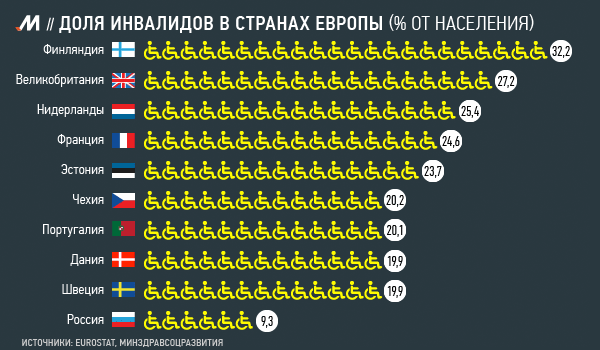 Во всем мире насчитывается большое количество людей с ограниченными возможностями. В России слова «Удобная среда» часто обозначают имитацию удобства для людей с ограниченными возможностями. Кроме самих инвалидов никто не знает, как им неудобно жить и работать в условиях безразличия общества. Кейс направлен на то что бы исправить эту ситуацию и показать людям и властям проблемы людей с ограниченными возможностями.Тот, кто имеет опыт передвижения на коляске или помогал кому-то передвигаться на коляске, тот знает, как сложно и тяжело людям с ограниченными возможностями жить в наших населённых пунктах. Даже пешеходный переход с бордюрным камнем становиться препятствием для людей на колясках. Зачастую очень сложно достучаться до властей, общества и сделать «Удобную среду» реально удобной. И зачастую это не от того, что власти и обществу безразлично, просто это не очевидно. Если появиться возможность визуализировать проблемные места, появиться возможности их устранить.3. Если осталось время, супер задача. Подключить датчики влажности и давления и влажности. И отображать на карте данные по состоянию погоды и погодных условий, и график изменения высот по данным. Так что бы было видно, что коляска поднималась или спускалась. Платы: WAVGAT GY-521 MPU-6050 MPU6050 Module 3 Axis – 2 шт90 DC 9V Battery button power plug for Arduino – 1штWAVGAT high quality One set UNO R3 (CH340G) MEGA328P for Arduino UNO R3 – 1 штWAVGAT GY-BME280-3.3 High Precision Atmospheric Pressure Sensor Module BME280 – 1 штСоздание мобильного приложения для координации и взаимодействия активных и потенциальных волонтёров и организаций, где требуется их участие. Государственная и частная поддержка некоммерческих организаций стимулирует большой рост их количества. Люди готовы включаться в решение социальных проблем. Но, зачастую, не знают как и где найти сторонников, как вовлечь в свою работу волонтёров. Так, в Железногорске зарегистрировано более 115 некоммерческих организаций, и только 2 из них активно работают с волонтёрами. С другой стороны, в обществе всё чаще возникает запрос на волонтёрство и добрые дела, но потенциальные волонтёры не знают, кому и где нужна их поддержка, не владеют информацией о проверенных и надежных некоммерческих организациях, в которых их личностные качества были бы востребованы и применены наилучшим образом. Например, желание заботиться о людях может быть реализовано как в организации, помогающей детям-инвалидам, так и в организации, занимающейся изготовлением и сбором вещей для нуждающихся.НКО и волонтёры не знают друг о друге. Низкая информационная закрытость некоммерческих организаций не позволяет им найти большое количество волонтёров. В основном в организациях «волонтёрят» родственники, друзья сотрудников. Разработать мобильное приложение с тремя блоками:Регистрация некоммерческой организации в соответствии с данными. При регистрации НКО указывает сферу деятельности и личностные качества (пять), которые могут быть максимально реализованы при волонтёрской деятельности в этой сфере. Подбор наиболее соответствующих волонтёру организаций. При входе в приложение волонтёр указывает в какой сфере он хотел бы себя реализовывать (из предложенных вариантов) и какие пять личностных качеств из предложенных вариантов ему более всего соответствуют. На основании этих данных приложение предоставляет перечень организаций, которые могут подойти волонтёру и находятся в пределах 15 км от волонтёра. Кликая на конкретную организацию, волонтёр получает её данные и местоположение на карте. Если он подтверждает своё желание взаимодействовать с этой организацией, то ему предлагается отправить уведомление об этом желании в адрес НКО через приложение (в сообщении указывается его имя и телефон для обратной связи). Мобильная разработка, дизайн интуитивно понятного интерфейса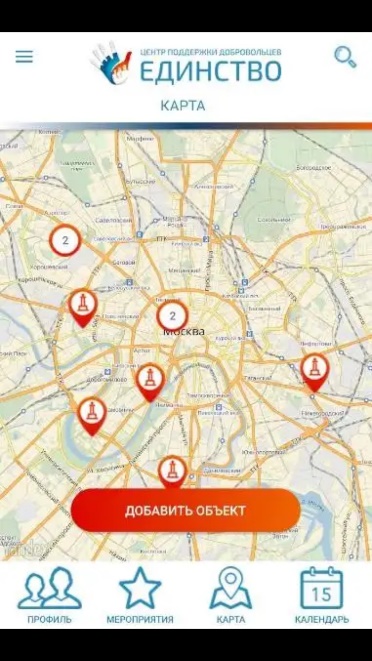 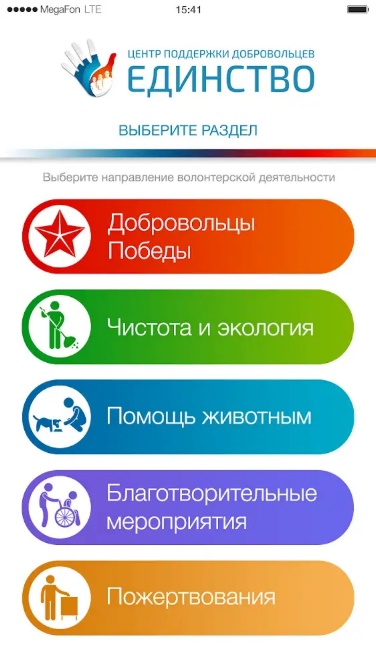 НКО:- название- имя и телефон руководителя- адрес (координаты указать на карте)- сфера деятельности (выпадающий список)- личностные качества (выпадающий список)Выпадающие списки возможно редактировать разработчиком приложения. Волонтёр- имя- разрешить доступ к местоположению- телефонВыпадающий список для сферы деятельности:- помощь детям с ограниченными возможностями здоровья- помощь взрослым с ограниченными возможностями здоровья- помощь многодетным семьям- экологические инициативы- помощь бездомным животным- помощь пожилым людям и ветеранам- организация патриотической направленности- охрана здоровья, поддержка здорового образа жизни- поисково-спасательное движение- культурные инициативы
- поддержка семьи, материнства, отцовства и детства- защита прав и свобод человекаВыпадающий список личностных качеств:- доброта, забота, дружелюбие- лидерство, активная жизненная позиция- любовь к животным- любовь к детям- любовь к спорту, активному отдыху- артистические способности, любовь к выступлениям на публике